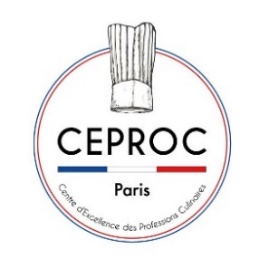 PROMESSE D’EMBAUCHE EN CONTRAT DE PROFESSIONNALISATIONVous souhaitez embaucher en Contrat de professionnalisation l’un de nos candidats. L’équipe du CEPROC vous en remercie.Afin de recueillir les informations qui nous seront nécessaires pour l’établissement du contrat de professionnalisation, merci de compléter lisiblement tous les champs ci-dessous (toutes les informations manquantes ne pourront apparaitre sur le contrat et devront ensuite être complétées par vos soins).APPRENANTNom et prénom:    Formation: Numéro de sécurité sociale (N.I.R) (Obligatoire pour l’établissement du contrat article L.6353-10 du code du travail)    Situation avant l’apprentissage :           Scolaire           Etudiant             Contrat d’apprentissage         Contrat de professionnalisation       Salarié     En recherche d’un emploiInscrit au pôle emploi :               oui                nonSi oui, numéro d’inscription :    durée :     moisType de minimum social, si bénéficiaire :    INFORMATION EMPLOYEURNom de l’entreprise:     N° SIRET :       Code NAF:    IDCC de la convention collective:   Nom de l’OPCO :     Représentée par    ou Mme :        Adresse :   Code Postal:       Commune : Téléphone :     - Email :   Effectif de l’entreprise:        – Caisse de retraite : Classification de l’emploi dans la convention collective:      Niveau :      Coefficient hiérarchique :          Fonction :  INFORMATION TUTEUR   Madame       Monsieur       Nom:      Prénom:   Date de naissance :    INFORMATION CONTRATDate de conclusion :  Date de début de contrat:  Date de fin de contrat :Durée hebdomadaire du travail :           35h            39h     INTERLOCUTEUR POUR LE SUIVI ADMINISTRATIF DE L’APPRENANT (au sein de l’entreprise)Nom:   Prénom:     Fonction:   Téléphone:    Email:  L’entreprise s’engage à signer un contrat de professionnalisation, pour la rentrée scolaire 2023.Date :             Signature (et cachet de l’entreprise) précédée de la mention « Lu et approuvé » :Contacts :Section Pâtisserie : Mme LECANTE (CAP-MCP-BTM) :  llecante@ceproc.comSection Charcuterie Traiteur, Cuisine, Boulangerie, Boucherie : Mme REBOUTE (CAP-MCT-BP) : creboute@ceproc.comStandard : 01.42.39.19.64Confidentialité des données : Vos données personnelles (nom, adresse e-mail), ainsi que toute donnée communiquée via ce dossier administratif, constituent des données confidentielles. Conformément aux obligations légales nous les conservons dans des conditions de sécurité renforcées.  Vous bénéficiez d'un droit d'accès et de rectification , ainsi que celui d'en demander l'oubli  ou l'effacement dans les limites prévues par la loi.
Ces informations ne sont accessibles qu'à notre personnel et ne sont utilisées que dans le cadre des finalités pour lesquelles vous nous les avez communiquées : permettre votre inscription et le suivi de votre scolarité. En remplissant ce dossier, vous acceptez ces conditions.